Муниципальное автономное общеобразовательное учреждение 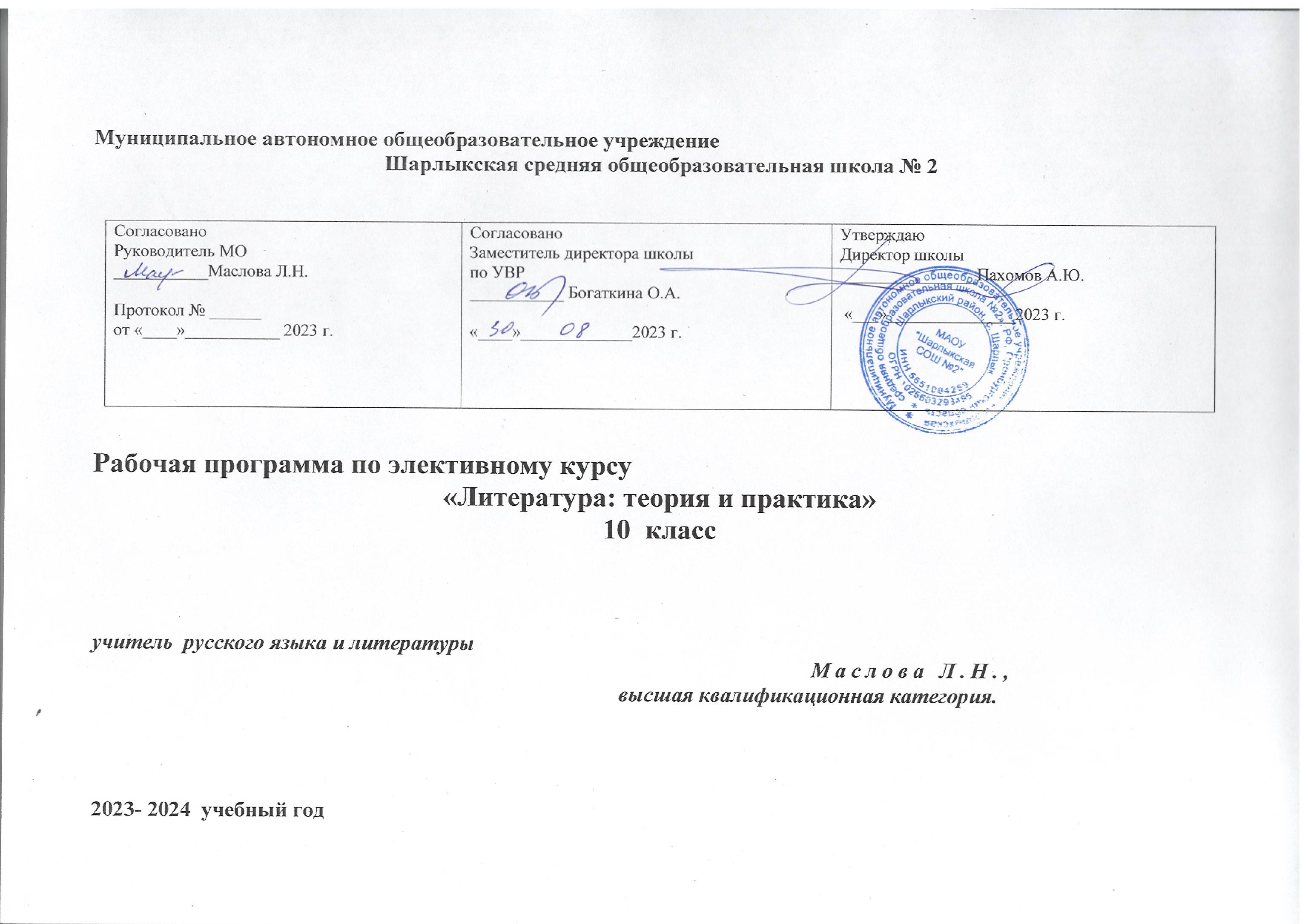 Шарлыкская средняя общеобразовательная школа № 2Рабочая программа по элективному курсу «Литература: теория и практика»10  классучитель  русского языка и литературы                                                Маслова Л.Н.,                                                       высшая квалификационная категория.2023- 2024  учебный годПОДГОТОВКА  К  ЕГЭ  ПО  ЛИТЕРАТУРЕ10 КЛАССПояснительная запискаРабочая программа элективного курса по литературе для 10 класса составлена в соответствии с основными положениями Федерального государственного образовательного стандарта среднего (полного) общего образования, на основе примерной Программы общего образования по литературе, авторской программы по литературе Ю.В. Лебедева (М.: Просвещение, 2017) и  образовательной программы  и учебного плана МАОУ «Шарлыкская средняя школа № 2»Данная программа реализует основные идеи ФГОС, конкретизирует его цели и задачи, отражает обязательное для усвоения содержание обучения литературы  в старшей школе.          Федеральный примерный  учебный образовательный план для образовательных учреждений Российской Федерации и учебный план МАОУ «Шарлыкская средняя школа№2»  предусматривает 34 часа, 1час в неделю. Наименование курса: Литература: теория и практика.Планирование составлено на основе на авторской программы Лебедева Ю.В. и Романовой А.Н. «Программы общеобразовательных учреждений: Программа литературного образования: 5-11 классы». – М.: Просвещение, 2016 г.  Учебник: Ю.В. Лебедев. Русский язык и литература. Литература. 10 класс. Учебник для общеобразовательных организаций. Базовый уровень. В 2 частях. ФГОС М.: Просвещение,2017  Планируемые результатыЛичностные результаты:воспитание российской гражданской идентичности: патриотизма, любви и уважения к Отечеству, чувства гордости за свою Родину, прошлое и настоящее многонационального народа России; осознание своей этнической принадлежности, знание истории, языка, культуры своего народа, своего края, основ культурного наследия народов России и человечества; усвоение гуманистических, демократических и традиционных ценностей многонационального российского общества; воспитание чувства ответственности и долга перед Родиной формирование ответственного отношения к учению, готовности и способности обучающихся к саморазвитию и самообразованию на основе мотивации к обучению и познанию, осознанному выбору и построению дальнейшей индивидуальной траектории образования на базе ориентирования в мире профессий и профессиональных предпочтений, с учетом устойчивых познавательных интересов;формирование целостного мировоззрения, соответствующего современному уровню развития науки и общественной практики, учитывающего социальное, культурное, языковое, духовное многообразие современного мира;формирование осознанного, уважительного и доброжелательного отношения к другому человеку, его мнению, мировоззрению, культуре, языку, вере, гражданской позиции, к истории, культуре, религии, традициям, языкам, ценностям народов России и народов мира; готовности и способности вести диалог с другими людьми и достигать в нем взаимопонимания;освоение социальных норм, правил поведения, ролей и форм социальной жизни в группах и сообществах, включая взрослые и социальные сообщества; участие в школьном самоуправлении и общественной жизни в пределах возрастных компетенций с учетом региональных, этнокультурных, социальных и экономических особенностей;развитие морального сознания и компетентности в решении моральных проблем на основе личностного выбора, формирование нравственных чувств и нравственного поведения, осознанного и ответственного отношения к собственным поступкам;формирование коммуникативной компетентности в общении и сотрудничестве со сверстниками, старшими и младшими товарищами в процессе образовательной, общественно полезной, учебно-исследовательской, творческой и других видах деятельности;формирование основ экологической культуры на основе признания ценности жизни во всех ее проявлениях и необходимости ответственного, бережного отношения к окружающей среде;осознание значения семьи в жизни человека и общества, принятие ценностей семейной жизни, уважительное и заботливое отношение к членам своей семьи;развитие эстетического сознания через освоение художественного наследия народов России и мира, творческой деятельности эстетического характера.Метапредметные результаты:умение самостоятельно определять цели своего обучения, ставить и формулировать для себя новые задачи в учебе и познавательной деятельности;умение самостоятельно планировать пути достижения целей, в том числе альтернативные, осознанно выбирать наиболее эффективные способы решения учебных и познавательных задач;умение соотносить свои действия с планируемыми результатами, осуществлять контроль своей деятельности в процессе достижения результата, определять способы действий в рамках предложенных условий и требований, корректировать свои действия в соответствии с изменяющейся ситуацией;умение оценивать правильность выполнения учебной задачи, собственные возможности ее решения;владение основами самоконтроля, самооценки, принятия решений и осуществления осознанного выбора в учебной и познавательной деятельности;умение определять понятия, создавать обобщения, устанавливать аналогии, классифицировать, самостоятельно выбирать основания и критерии для классификации, устанавливать причинно-следственные связи, строить логическое рассуждение, умозаключение (индуктивное, дедуктивное и по аналогии) и делать выводы;умение создавать, применять и преобразовывать знаки и символы, модели и схемы для решения учебных и познавательных задач;смысловое чтение; умение организовывать учебное сотрудничество и совместную деятельность с учителем и сверстниками; работать индивидуально и в группе: находить общее решение и разрешать конфликты на основе согласования позиций и с учетом интересов; формулировать, аргументировать и отстаивать свое мнение;умение осознанно использовать речевые средства в соответствии с задачей коммуникации для выражения своих чувств, мыслей и потребностей, планирования и регуляции своей деятельности; владение устной и письменной речью, монологической контекстной речью;формирование и развитие компетентности в области использования информационно-коммуникационных технологий.Предметные результаты:понимание ключевых проблем изученных произведений русского фольклора и фольклора других народов, древнерусской литературы, литературы XVIII в., русских писателей XIX—XX вв., литературы народов России и зарубежной литературы;понимание связи литературных произведений с эпохой их написания, выявление заложенных вних вневременных, непреходящих нравственных ценностей и их современного звучания;умение анализировать литературное произведение: определять его принадлежность к одному из литературных родов и жанров; понимать и формулировать тему, идею, нравственный пафос литературного произведения; характеризовать его героев, сопоставлять героев одного или нескольких произведений;определение в произведении элементов сюжета, композиции, изобразительно-выразительных средств языка, понимание их роли в раскрытии идейно-художественного содержания произведения (элементы филологического анализа); владение элементарной литературоведческой терминологией при анализе литературного произведения;приобщение к духовно-нравственным ценностям русской литературы и культуры, сопоставление их с духовно-нравственными ценностями других народов;формулирование собственного отношения к произведениям литературы, их оценка;умение интерпретировать (в отдельных случаях) изученные литературные произведения;понимание авторской позиции и свое отношение к ней;восприятие на слух литературных произведений разных жанров, осмысленное чтение и адекватное восприятие;умение пересказывать прозаические произведения или их отрывки с использованием образных средств русского языка и цитат из текста, отвечать на вопросы по прослушанному или прочитанному тексту, создавать устные монологические высказывания разного типа, вести диалог;написание изложений и сочинений на темы, связанные с тематикой, проблематикой изученных произведений; классные и домашние творческие работы; рефераты на литературные и общекультурные темы;понимание образной природы литературы как явления словесного искусства; эстетическое восприятие произведений литературы; формирование эстетического вкуса;понимание русского слова в его эстетической функции, роли изобразительно-выразительных языковых средств в создании художественных образов литературных произведенийСодержание тем элективного  курса – 34 часаИван Сергеевич Тургенев  (1 ч).Преходящее и вечное  в художественном мире И.С.Тургенева. Этапы биографии и творчества И.С. Тургенева. Рассказы цикла «Записки охотника». Повести «Муму» и «Постоялый двор» как творческая лаборатория автора. Творческая история романа и своеобразие романа «Отцы и дети». Общественная атмосфера и ее отражение в романе. Взаимоотношения Базарова с Кирсановым. Базаров и Одинцова. «Дуэль Евгения Базарова и Анны Одинцовой. Базаров и его родители. Базаров – нигилист. Причины конфликта Базарова с окружающими и причины его одиночества. Базаров перед лицом смерти. Острота и искренность отклика писателя на появление нового и значительного типа в русском обществе. Конфликт «отцов» и «детей» или конфликт жизненных позиций. Базаров в системе действующих лиц. Базаров и его мнимые последователи. Оппоненты героя, их нравственные и социальные позиции. «Вечные темы» в романе (природа, любовь, искусство). «Тайный психологизм»: художественная функция портрета, пейзажа, интерьера. Авторская позиция и способы ее выражения. Полемика вокруг романа.Николай Гаврилович Чернышевский.  2 чГражданская казнь Чернышевского. Этапы биографии и творчества Н.Г. Чернышевского. Творческая история романа «Что делать?». Жанровое своеобразие романа. Значение «Что делать?» в истории литературы и революционного движения. Композиция романа. Старые люди. Новые люди. «Особенный человек».Иван Александрович Гончаров.  1чСвоеобразие художественного таланта Гончарова. Основные этапы жизни и творчества. Роман «Обыкновенная история». Цикл очерков «Фрегат «Паллада».Роман  «Обломов». История создания. Особенности композиции романа. Прием антитезы в романе. Образ главного героя в романе «Обломов». Понятие «обломовщина». Роль главы «Сон Обломова» в произведении. Роль второстепенных персонажей. Обломов и Захар. Обломов и Штольц. Женские образы в романе и их роль в развитии сюжета. Пейзаж, портрет, интерьер в художественном мире романа. Способы выражения авторской позиции в романе. Образ Обломова в ряду образов мировой литературы (Дон Кихот, Гамлет). «Обломов» - роман, утвердивший писателя как классика. Художественное мастерство И.А. Гончарова в романе. Историко-философский смысл романа.. Александр Николаевич Островский 2 чХудожественный мир драматурга. Этапы биографии и творчества. Драма «Гроза». Идейно-художественное своеобразие. Город Калинов и его обитатели. Образ Катерины. Ее душевная трагедия. Семейный и социальный конфликт в драме. Борьба героини быть свободной в своих чувствах. Ее столкновение с «темным царством». Внутренний конфликт Катерины. Роль религиозности в духовном мире героини. Тема греха, возмездия и покаяния. Смысл названия и символика пьесы. «Бесприданница». Анализ комедии «Бесприданница».Лариса и ее трагическая судьба. Быт и нравы русской провинции. Сценическая история пьесы и ее экранизации. Драматургическое мастерство Островского. Пьесы драматурга на русской сцене. Современные постановки пьес Островского.Федор Иванович Тютчев.  1чМалая родина Тютчева. Тютчев и поколение «любомудров». Ф.И. Тютчев. «Silentium!», «Не то, что мните вы, природа…», «Умом Россию не понять…», «О, как убийственно мы любим…», «Нам не дано предугадать…», «К. Б.» («Я встретил вас – и все былое…»), «Эти бедные селенья…», «Последняя любовь», «»День и ночь». Очерк жизни и творчества. Тютчев – поэт-философ и певец родной природы. Раздумья о жизни, человеке и мироздании. Тема родины. Любовная лирика: любовь как «поединок роковой». Художественное своеобразие и ритмическое богатство стиха.Николай Алексеевич Некрасов.  2 чО народных истоках мироощущения Некрасова. Детство и отрочество Некрасова. «Петербургские мытарства». Встреча с В.Г.Белинским. Основные темы и идеи в творчестве Н.А. Некрасова. «В дороге», «Вчерашний день, часу в шестом…», «Мы с тобой бестолковые люди…», «Я не люблю иронии твоей…», «Поэт и гражданин», «Рыцарь на час», «Элегия» («Пускай нам говорит изменчивая мода…»), «Пророк», «Блажен незлобивый поэт…», «Внимая ужасам войны…», «Зине», «О, муза! Я у двери гроба…», «Умру я скоро…». Очерк жизни и творчества. Поэт «мести и печали». Гражданственность лирики, обостренная правдивость и драматизм изображения жизни народа. Город и деревня в лирике Некрасова. Образ Музы. Гражданская поэзия и лирика чувств. Художественные открытия Некрасова, простота и доступность стиха, его близость к строю народной речи. Решение «вечных тем» в поэзии Некрасова.Поэма «Кому на Руси жить хорошо». История создания поэмы, сюжет, жанровое своеобразие, фольклорная основа, смысл названия. Горькая доля народа пореформенной России. Путешествие как прием организации повествования. Авторские отступления. Мастерство изображения жизни России. Многообразие народных типов в галерее героев поэмы. Народ в споре о счастье. «Люди холопского звания» и народные заступники. Народ и Гриша Добросклонов. Сатирические образы помещиков. Образ Савелия, «богатыря святорусского». Судьба Матрены Тимофеевны, смысл ее «бабьей притчи». Проблемы счастья и смысла жизни в поэме.Афанасий Афанасьевич Фет.  1чРусский дворянин А.Шеншин. А.А. Фет. «Поэтам», «Это утро, радость эта…», «Шепот, робкое дыханье…», «Сияла ночь…», «Еще майская ночь», «Еще весны душистой нега…» «Заря прощается с землею,,,», «Облаком волнистым…», На железной дороге». Точность в передаче человеческого восприятия картин родной природы, оттенков чувств и душевных движений человека. Фет и теория «чистого искусства». Волшебство ритмов, звучаний, мелодий.Метафоричность лирики Фета.. Алексей Константинович Толстой.  1 чЖизненный путь А.К. Толстого. Лирика А.К. Толстого. Баллады и былины А.К. Толстого. Трилогия Толстого «Смерть Иоанна Грозного», «Царь Федор Иоаннович», «Царь Борис». Сатирические произведения А.К. Толстого. «Бесстрашный сказатель правды».Михаил Евграфович Салтыков-Щедрин.  1чМастер сатиры. Этапы биографии и творчества М.Е. Салтыкова-Щедрина. «Вятский плен.»Жизненная позиция писателя. Сказки М.Е. Салтыкова-Щедрина – синтез его творчества. «История одного города» как сатирическое произведение. Перекличка событий и героев произведения с фактами российской истории. Собирательные образы градоначальников и «глуповцев». Органчик и Угрюм-Бурчеев. Тема народа. Смысл финала романа «История одного города». Своеобразие приемов сатирического изображения в произведениях Салтыкова-Щедрина (гротеск, алогизм, сарказм, ирония, гипербола).»Общественный » роман «Господа Головлевы». Федор Михайлович Достоевский.  2 чФ.М. Достоевский. Этапы биографии и творчества. Творческая биография Ф.М, Достоевского. «Бедные люди». Кружок Петрашевского. Сибирь и каторга. «Почвенничество Достоевского». Роман «Преступление и наказание». В Петербурге Достоевского. Раскольников среди униженных и оскорбленных. Социальные и философские причины бунта Раскольникова. Идея Раскольникова о праве сильной личности. Преступление Раскольникова. Причины поражения Раскольникова. Раскольников и «сильные мира сего». Раскольников и его «двойники» (Лужин и Свидригайлов). Место Раскольникова в системе образов романа. Раскольников и Порфирий Петрович. «Правда» сони Мармеладовой. Воскрешение человека в Раскольникове через любовь. Раскольников и Соня Мармеладова. Смысл финала романа. Нравственная проблематика, острое чувство ответственности в произведениях писателя. «Поиски «человека в человеке». «Преступление и наказание». Детективный сюжет и глубина постановки нравственных проблем. Раскольников. Сонечка Мармеладова и проблема нравственного идеала автора. Тема гордости и смирения. Библейские мотивы в романе. Мрачный облик Петербурга. Роль эпилога.Лев Николаевич Толстой  3 чРодовое гнездо. Л.Н. Толстой. По страницам великой жизни. Трилогия Толстого.  «Севастопольские рассказы». «Война и мир» - роман-эпопея: проблематика, образы, жанр. Эпизод «Вечер в салоне Шерер. Петербург. Июль 1805 г.» Именины у Ростовых. Лысые горы. Изображение войны 1805-1807 г.г. Поиски плодотворной деятельности П. Безухова и А. Болконского. Быт поместного дворянства и «жизнь сердца» героев. Система образов в романе и нравственная концепция Толстого, его критерии оценки личности. Война 1812 года – Отечественная война. Осуждение войны. Бородинское сражение как идейно-композиционный центр романа. Кутузов и Наполеон в романе. Противопоставление Кутузова и Наполеона. Партизанская война. Бегство французов. Последний период войны и ее воздействие на героев. «Мысль народная» в романе «Война и мир». Простой народ как ведущая сила исторических событий и источник настоящих норм морали. Эпилог романа. «Бородино» Лермонтова как зерно замысла романа-эпопеи. История создания. Жанровое своеобразие. Художественные особенности произведения: специфика композиции, психологизм и «диалектика души» в раскрытии характеров персонажей. Женские образы романа – Наташа Ростова и Марья Болконская. Картины войны в романе. «Роевая» жизнь крестьянства. Значение образа Платона Каратаева. Психологизм прозы Толстого. Приемы изображения духовного мира героев («диалектика души»). Внутренний монолог как прием психологической характеристики героя. Антитеза как центральный композиционный прием в романе. Портрет, пейзаж, диалоги и внутренние монологи в романе. Интерес к Толстому в современном мире.Николай Семенович Лесков  1 чКраткая справка о жизни и творчестве писателя. Судьба его творчества. Художественный мир произведений Н.С. Лескова. «Очарованный странник». Изображение национального русского характера в повести. Идейно-художественное своеобразие повести. Лесков как мастер изображения русского быта. Национальный характер в изображении писателя. Напряженность сюжетов и трагизм судеб героев его произведений.  «Леди Макбет Мценского уезда». «Соборяне». «Очарованный странник». Особенности сюжета повести. Изображение этапов духовного пути личности. (смысл странствий героя повести). Иван Флягин – один из героев- правдоискателей. Былинные мотивы повести. Особенности лесковской повествовательной манеры сказа.Антон Павлович Чехов.  3 чА.П. Чехов. Этапы биографии и творчества. Повесть «Степь». Тема гибели души в рассказе «Ионыч». Рассказы Чехова, своеобразие их тематики и стиля. Проблема ответственности человека за свою судьбу. Мастерство писателя: внимание к детали, «импрессионизм», философская глубина, лаконизм повествования.Действующие лица пьесы «Вишневый сад» и тема ответственности человека за свою судьбу. Конфликт в пьесе «Вишневый сад». Символический смысл образа вишневого сада. Тема времени в пьесе. Подтекст. Своеобразие жанра. Раневская и Гаев как герои уходящего в прошлое усадебного быта. Разлад между желаниями и реальностью существования – основа конфликта пьесы. Образы Лопахина, Пети Трофимова и Ани. Образы слуг (Яша, Дуняша, Фирс). Внесценические персонажи. Новаторство Чехова-драматурга. Значение творческого наследия Чехова для мировой литературы и театра.А.И. Куприн. Рассказы и повестиЛ.Н.Андреев. Рассказы и повестиПроза о Великой Отечественной войне (В.Астафьев, Ю.Бондарев,В.Быков, Б.Васильев,К.Воробьев, В.Кондратьев,В.Некрасов, Е.Носов,С.Смирнов, В.Богомолов)Тематический планКалендарно- тематическое планированиеСогласованоРуководитель МО___________Маслова Л.Н.Протокол № ______от «____»___________ 2023 г.СогласованоЗаместитель директора школы по УВР ___________ Богаткина О.А.«____»_____________2023 г.УтверждаюДиректор школы  _______________Пахомов А.Ю. «___»_______________2023 г.№Название темыКоличество часов1.Введение12.Тургенев И.С.13.Чернышевский Н.Г.24.ГончаровИ.А15.Островский А.Н.26.ТютчевФ.И17.Некрасов Н.А.28Фет А.А19Толстой Л.Н.310Достоевский Ф.М211Толстой А.К112Лесков Н.С113Чехов А.П.314Куприн А.И115Андреев Л116Проза о Великой Отечественной войне (В.Астафьев, Ю.Бондарев,В.Быков,Б.Васильев,К.Воробьев, В.Кондратьев,В.Некрасов, Е.Носов,С.Смирнов, В.Богомолов)217Работа с тестами9Итого 34 часа№Кол-во часовНазвание темыСодержание образования Планируемые результатыОсновные виды деятельности и контролядата пландата пландата пландатафактдатафактдатафактдатафактдатафактдатафакт11Как успешно сдать ЕГЭ по литературе?Знакомство с нормативными документами,  соструктурой КИМов,  основными требованиями к  экзамену. Жанр сочинения в формате ЕГЭ. Знать  нормативные документы,   структуру КИМов,  основные требования к  экзамену.Уметь ими пользоваться при подготовке к экзамену Лекция-беседа, работа с документами и КИМами7.097.097.0922И.С.. ТургеневТема, идея, жанровое своеобразие произведения.       Знать: содержание, тему, идею, жанровое своеобразие произведения.       Чтение произведения, анализ. Работа с КИМами.14.0914.0914.0933-4Н.Г.ЧернышевскийТема, идея, жанровое своеобразие произведения.       Знать: содержание, тему, идею, жанровое своеобразие произведения.       Чтение произведения, анализ отрывков, составление устных и письменных высказываний. Работа с КИМами.21.0928.0945Гончаров И.АОсобенности литературы Тема, идея, жанровое своеобразие Знать: особенности творчества Гончарова, композицию романа «Обломов»Чтение произведения, анализ отрывков, составление устных и письменных высказываний. Работа с КИМами.5.1056-7Островский А.Н.Особенности литературы 18 века Идейное содержание, система образов пьесы.Знать особенности Идейное содержание, систему образов пьесы «Гроза»Уметь анализировать текст, составлять письменное и устное высказывание на заданную тему.Чтение произведения, анализ отрывков, составление устных и письменных высказываний. Работа с КИМами.12.1019.1068Тютчев ф.ИТемы, идеи  стихотворений Особенности поэтики.Знать: темы, идеи . Уметь анализировать текст, составлять письменное и устное высказывание на заданную тему.Чтение произведения, анализ отрывков, составление устных и письменных высказываний. Работа с КИМами.26.1026.1079-10.Н.А. НекрасовТема народа в лирике Некрасова. Художественные особенности лирики.Знать:  содержание и идейные особенности лирики.Уметь: анализировать стихотворные произведения в единстве формы с содержания.Чтение произведения, анализ отрывков, составление устных и письменных высказываний. Работа с КИМами.9.1116.119.1116.11811Фет А.АОсновные темы лирики. Традиции и новаторство. Философская лирика. Романтизм в лирике Фета и ТютчеваЗнать : основные темы лирики Фета И Тютчева, содержание и идейные особенности лирики.Уметь: анализировать стихотворные произведения в единстве формы с содержания.Чтение произведения, анализ отрывков, составление устных и письменных высказываний. Работа с КИМами.23.1123.11912-13-14Толстой Л.Н.Особенности литературы Тема, идея, жанровое своеобразие Знать:  содержание и идейные особенности прозы.Уметь: анализировать произведения в единстве формы с содержания.Чтение произведения, анализ отрывков, составление устных и письменных высказываний. Работа с КИМами.30.117.12.14.12.30.117.12.14.12.30.117.12.14.12.30.117.12.14.12.1015-16Достоевский Ф.М. Жанровые особенности  романа. Идейное содержание. Система образов и композиция. Поэтика романа. Проблематика романа.Знать содержание и идейные особенности  романа. Идейное содержание. Систему образов и композицию, поэтику романа, проблематику романа.Уметь анализировать текст, составлять письменное и устное высказывание на заданную темуЧтение произведения, анализ отрывков, составление устных и письменных высказываний. Работа с КИМами.21.1228.1221.1228.1221.1228.1221.1228.121117Толстой А.К.Особенности литературы Тема, идея, жанровое своеобразиеЗнать:  содержание и идейные особенности поэзииУметь: анализировать произведения в единстве формы с содержания.Чтение произведения, анализ отрывков, составление устных и письменных высказываний. Работа с КИМами.11.0111.0111.0111.011218Лесков Н.СЖанровые и художественные особенности  цикла. Идейное содержание. Система образов и композиция. Поэтика произведений. Проблематика произведений. Типизация как художественный приём эпохи реализма.Знать:  жанровые и художественные особенности  повести, идейное содержание, систему образов и композицию, особенности поэтики произведений, проблематику произведений.Уметь:  анализировать текст, составлять письменное и устное высказывание на заданную тему.Чтение произведения, анализ отрывков, составление устных и письменных высказываний. Работа с КИМами.18.011319-20-21Чехов А.П.Идейно-художественное своеобразие рассказов Чехова. Композиция, система образов. Сатира в рассказах Чехова. Язык Чехова.Знать:  жанровые и художественные особенности  рассказов, идейное содержание, систему образов и композицию, особенности поэтики романа, проблематику рассказов..Уметь:  анализировать текст, составлять письменное и устное высказывание на заданную тему.Чтение произведения, анализ отрывков, составление устных и письменных высказываний. Работа с КИМами.25.011.028.021422Куприн А.ИЖанровые и художественные особенности  повести. Идейное содержание. Система образов и композиция. Поэтика повести. Проблематика  Типизация как художественный приём эпохи реализма.Знать:  содержание, жанровые и художественные особенности  ,идейное содержание, систему образов и композицию, особенности поэтики , проблематику..Уметь:  анализировать текст, составлять письменное и устное высказывание на заданную тему.Чтение произведения, анализ отрывков, составление устных и письменных высказываний. Работа с КИМами.15.021523Л.АндреевЖанровые и художественные особенности произведения. Идейное содержание. Система образов и композиция. Стилизация как художественный приём. . Жанровые и художественные особенности произведения. Идейное содержание. Система образов и композиция. Стилизация как художественный приём. Чтение произведения, анализ отрывков, составление устных и письменных высказываний. Работа с КИМами.22.021624-25Проза о Великой Отечественной войне (В.Астафьев, Ю.Бондарев,В.Быков,Б.Васильев,К.Воробьев, В.Кондратьев,В.Некрасов, Е.Носов,С.Смирнов, В.Богомолов)Жанровые и художественные особенности произведения. Идейное содержание.  композиция. Образ главного героя.Жанровые и художественные особенности произведения. Идейное содержание. Система образов и композиция. Стилизация как художественный приём. Чтение произведения, анализ отрывков, составление устных и письменных высказываний. Работа с КИМами.29.027.0329.027.0329.027.031726-33Работа с тестамиЖанр сочинения в формате ОГЭ. Выполнение тестовых заданий.Знать:  жанровые и художественные особенности произведений, идейное содержание, систему образов и композицию, особенности поэтики, проблематику.Уметь:  анализировать текст, составлять письменное и устное высказывание на заданную тему.Выполнение практических заданий в формате ЕГЭ14.0321.034.0411.0418.0425.042.0516.0514.0321.034.0411.0418.0425.042.0516.0514.0321.034.0411.0418.0425.042.0516.051834Итоговое занятиеЖанр сочинения в формате ОГЭ. Выполнение тестовых заданий.Знать:  жанровые и художественные особенности произведений, идейное содержание, систему образов и композицию, особенности поэтики, проблематику.Уметь:  анализировать текст, составлять письменное и устное высказывание на заданную тему.Выполнение практических заданий в формате ЕГЭ23.0523.0523.05